ORG.0002.10.2023.KSMława, dnia 22 listopada 2023 r.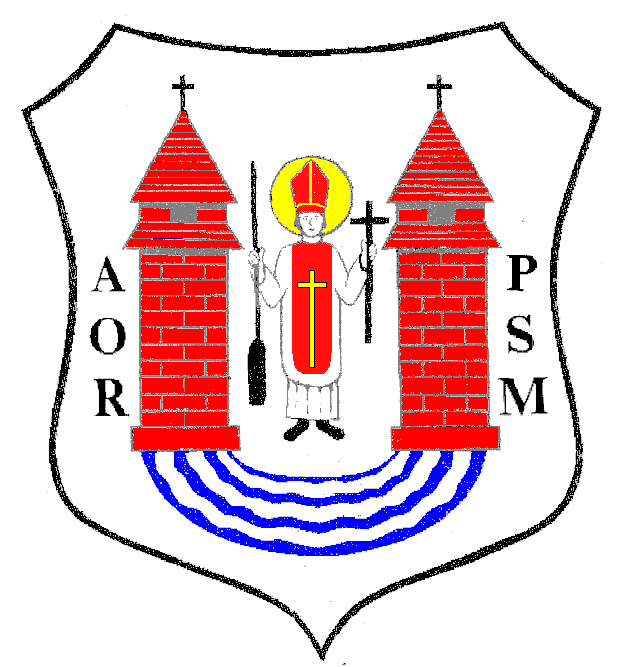 Na podstawie art. 20 ust. 1 ustawy z dnia 8 marca 1990 r. o samorządzie gminnym 
(Dz. U. z 2023 r. poz. 40 z póź. zm)z w o ł u j ęLVI SESJĘ RADY MIASTA MŁAWAktóra odbędzie się w dniu 28 listopada 2023 r. (wtorek) o godz. 13:00w sali Miejskiego Domu Kultury w Mławie przy ul. Stary Rynek 13z następującym porządkiem posiedzenia:Otwarcie obrad.Stwierdzenie prawomocności obrad.Wybór Sekretarza Obrad.Uwagi do porządku Obrad.Przyjęcie protokołu z LV sesji Rady Miasta odbytej w dniu 24 października 2023 r.Podjęcie uchwały zmieniającej uchwałę w sprawie Wieloletniej Prognozy Finansowej Miasta Mława.Podjęcie uchwały w sprawie zmiany uchwały budżetowej na 2023 r.Podjęcie uchwały w sprawie określenia szczegółowych warunków sprzedaży nieruchomości gruntowych na rzecz ich użytkowników wieczystych oraz warunków udzielania bonifikat od cen tych nieruchomości.Podjęcie uchwał w sprawie zamiany nieruchomości (2 projekty uchwał).Podjęcie uchwał w sprawie nabycia nieruchomości (2 projekty uchwał).Podjęcie uchwały zmieniającej uchwałę w sprawie utworzenia samorządowej jednostki organizacyjnej Centrum Usług Wspólnych w Mławie oraz nadania jej statutu.Podjęcie uchwały w sprawie ustanowienia wieloletniego programu osłonowego „Posiłek w szkole i w domu” na lata 2024 – 2028.Podjęcie uchwały w sprawie określenia zasad zwrotu wydatków za świadczenia 
z pomocy społecznej w formie posiłku, albo świadczenia rzeczowego w postaci produktów żywnościowych dla osób i rodzin objętych wieloletnim rządowym programem „Posiłek w szkole i w domu” na lata 2024-2028.Podjęcie uchwały w sprawie podwyższenia kryterium dochodowego uprawniającego 
do przyznania zasiłku celowego w formie świadczenia pieniężnego na zakup posiłku lub żywności dla osób objętych wieloletnim rządowym programem „Posiłek w szkole 
i w domu” na lata 2024-2028.Podjęcie uchwały zmieniającej uchwałę w sprawie powołania Młodzieżowej Rady Miasta Mława i nadania jej statutu.Podjęcie uchwały w sprawie wyboru opiekuna Młodzieżowej Rady Miasta Mława 
VI kadencji.Podjęcie uchwały w sprawie uchwalenia Programu współpracy Miasta Mława 
z organizacjami pozarządowymi oraz podmiotami wymienionymi  w art. 3 ust. 3 ustawy 
z dnia 24 kwietnia 2003 r. o działalności pożytku publicznego i o wolontariacie na 2024 rok.Informacja o stanie realizacji zadań oświatowych Miasta Mława w roku szkolnym 2022/2023.Podjęcie uchwały zmieniającej uchwałę w sprawie określenia zasad udzielania dotacji celowej na prace konserwatorskie, restauratorskie lub roboty budowlane przy zabytkach wpisanych do rejestru zabytków lub znajdujących się w gminnej ewidencji zabytków położonych na terenie Miasta Mława.Podjęcie uchwały w sprawie przyjęcia „Planu Adaptacji do zmian klimatu dla Miasta Mława z perspektywą do 2035 roku”.Podjęcie uchwały w sprawie ustanowienia roku 2024 rokiem Stanisława Grzebskiego.Sprawozdanie z wykonania uchwał Rady Miasta podjętych na sesji w dniu 24 października 2023 r.Informacja Burmistrza Miasta Mława z działalności za okres między sesjami.Interpelacje, wolne wnioski i zapytania.Zamknięcie obrad sesji Rady Miasta.Przewodniczący Rady MiastaLech Prejs